V11 15.10.21                     Contact Information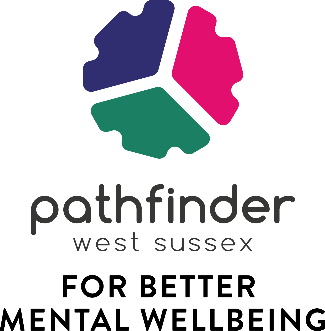 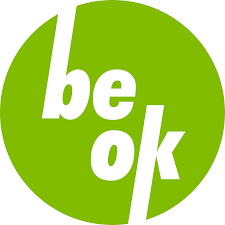 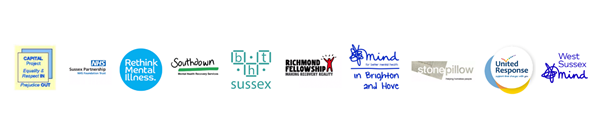 How can we help you? PLEASE COMPLETE ALL SECTIONS How can we help you? PLEASE COMPLETE ALL SECTIONS How can we help you? PLEASE COMPLETE ALL SECTIONS How can we help you? PLEASE COMPLETE ALL SECTIONS How can we help you? PLEASE COMPLETE ALL SECTIONS How can we help you? PLEASE COMPLETE ALL SECTIONS How can we help you? PLEASE COMPLETE ALL SECTIONS How can we help you? PLEASE COMPLETE ALL SECTIONS How can we help you? PLEASE COMPLETE ALL SECTIONS How can we help you? PLEASE COMPLETE ALL SECTIONS Name:  Name:  Name:  Name:  Address:Address:Address:Address:Address:Address:D.O.B:   D.O.B:   D.O.B:   D.O.B:   Address:Address:Address:Address:Address:Address:Landline:  Landline:  Landline:  Landline:  Address:Address:Address:Address:Address:Address:Mobile:  Mobile:  Mobile:  Mobile:  Address:Address:Address:Address:Address:Address:Email:   Email:   Email:   Email:   Address:Address:Address:Address:Address:Address:GP details:  GP details:  GP details:  GP details:  GP details:  GP details:  GP details:  GP details:  GP details:  GP details:  Emergency Contact:Emergency Contact:Name:   Name:   Name:   Name:   Name:   Name:   Name:   Name:   Emergency Contact:Emergency Contact:Phone number:   Phone number:   Phone number:   Phone number:   Phone number:   Phone number:   Phone number:   Phone number:   Emergency Contact:Emergency Contact:Relationship to person:  Relationship to person:  Relationship to person:  Relationship to person:  Relationship to person:  Relationship to person:  Relationship to person:  Relationship to person:  Please tell us how you would prefer for us to contact you: tick a box below Please tell us how you would prefer for us to contact you: tick a box below Please tell us how you would prefer for us to contact you: tick a box below Please tell us how you would prefer for us to contact you: tick a box below Please tell us how you would prefer for us to contact you: tick a box below Please tell us how you would prefer for us to contact you: tick a box below Please tell us how you would prefer for us to contact you: tick a box below Please tell us how you would prefer for us to contact you: tick a box below Please tell us how you would prefer for us to contact you: tick a box below Please tell us how you would prefer for us to contact you: tick a box below Landline:                Mobile:  Mobile:  Text:  Text:  Text:  Email:Email:Email:Post:Do you currently receive any support for your mental health?Do you currently receive any support for your mental health?Do you currently receive any support for your mental health?Do you currently receive any support for your mental health?Do you currently receive any support for your mental health?Do you currently receive any support for your mental health?Do you currently receive any support for your mental health?Do you currently receive any support for your mental health?Do you currently receive any support for your mental health?Do you currently receive any support for your mental health?Any other relevant information? inc. physical health problemsAny other relevant information? inc. physical health problemsAny other relevant information? inc. physical health problemsAny other relevant information? inc. physical health problemsAny other relevant information? inc. physical health problemsAny other relevant information? inc. physical health problemsAny other relevant information? inc. physical health problemsAny other relevant information? inc. physical health problemsAny other relevant information? inc. physical health problemsAny other relevant information? inc. physical health problemsRegistered disabled? please tickRegistered disabled? please tickRegistered disabled? please tickRegistered disabled? please tickRegistered disabled? please tickYes: Yes: Yes: No: XNo: XNext steps: What would you like to happen next?Next steps: What would you like to happen next?Next steps: What would you like to happen next?Next steps: What would you like to happen next?Next steps: What would you like to happen next?Next steps: What would you like to happen next?Next steps: What would you like to happen next?Next steps: What would you like to happen next?Next steps: What would you like to happen next?Next steps: What would you like to happen next?Risk Screen - Please let us know about any current or past risks by ticking the boxes below:

Please use the space below to add any details about the risks or any recommendations about how you manage the risks:Risk Screen - Please let us know about any current or past risks by ticking the boxes below:

Please use the space below to add any details about the risks or any recommendations about how you manage the risks:Risk Screen - Please let us know about any current or past risks by ticking the boxes below:

Please use the space below to add any details about the risks or any recommendations about how you manage the risks:Risk Screen - Please let us know about any current or past risks by ticking the boxes below:

Please use the space below to add any details about the risks or any recommendations about how you manage the risks:Risk Screen - Please let us know about any current or past risks by ticking the boxes below:

Please use the space below to add any details about the risks or any recommendations about how you manage the risks:Risk Screen - Please let us know about any current or past risks by ticking the boxes below:

Please use the space below to add any details about the risks or any recommendations about how you manage the risks:Risk Screen - Please let us know about any current or past risks by ticking the boxes below:

Please use the space below to add any details about the risks or any recommendations about how you manage the risks:Risk Screen - Please let us know about any current or past risks by ticking the boxes below:

Please use the space below to add any details about the risks or any recommendations about how you manage the risks:Risk Screen - Please let us know about any current or past risks by ticking the boxes below:

Please use the space below to add any details about the risks or any recommendations about how you manage the risks:Risk Screen - Please let us know about any current or past risks by ticking the boxes below:

Please use the space below to add any details about the risks or any recommendations about how you manage the risks:If you are referring on behalf of someone else, please ensure that the person you are referring is aware that you are completing this form. Please give us your details below.If you are referring on behalf of someone else, please ensure that the person you are referring is aware that you are completing this form. Please give us your details below.If you are referring on behalf of someone else, please ensure that the person you are referring is aware that you are completing this form. Please give us your details below.If you are referring on behalf of someone else, please ensure that the person you are referring is aware that you are completing this form. Please give us your details below.If you are referring on behalf of someone else, please ensure that the person you are referring is aware that you are completing this form. Please give us your details below.If you are referring on behalf of someone else, please ensure that the person you are referring is aware that you are completing this form. Please give us your details below.If you are referring on behalf of someone else, please ensure that the person you are referring is aware that you are completing this form. Please give us your details below.If you are referring on behalf of someone else, please ensure that the person you are referring is aware that you are completing this form. Please give us your details below.If you are referring on behalf of someone else, please ensure that the person you are referring is aware that you are completing this form. Please give us your details below.If you are referring on behalf of someone else, please ensure that the person you are referring is aware that you are completing this form. Please give us your details below.Relationship:Contact Details:Relationship:Contact Details:Relationship:Contact Details:Relationship:Contact Details:Relationship:Contact Details:Relationship:Contact Details:Relationship:Contact Details:Relationship:Contact Details:Relationship:Contact Details:Relationship:Contact Details:Is this a self-referral? please tickIs this a self-referral? please tickIs this a self-referral? please tickIs this a self-referral? please tickIs this a self-referral? please tickYes: Yes: No:No:No:Referral source: How did you hear about us?   Referral source: How did you hear about us?   Referral source: How did you hear about us?   Referral source: How did you hear about us?   Referral source: How did you hear about us?   Referral source: How did you hear about us?   Referral source: How did you hear about us?   Referral source: How did you hear about us?   Referral source: How did you hear about us?   Referral source: How did you hear about us?   Your signature:Your signature:Your signature:Your signature:Your signature:Your signature:Your signature:Your signature:Date: Date: We prefer self-referrals, please fill out this form and email it to our secure email address here:

pathfinder.bhtsussex@nhs.net 

or post it to:

Pathfinder / BHT Sussex, 2nd Floor North Suite, Jubilee House, 56-58 Cyprus Road, Burgess Hill, RH15 9AS
We are also more than happy to take a phone call and fill out this form with you over the phone, please phone us on: 

01444 416391We prefer self-referrals, please fill out this form and email it to our secure email address here:

pathfinder.bhtsussex@nhs.net 

or post it to:

Pathfinder / BHT Sussex, 2nd Floor North Suite, Jubilee House, 56-58 Cyprus Road, Burgess Hill, RH15 9AS
We are also more than happy to take a phone call and fill out this form with you over the phone, please phone us on: 

01444 416391We prefer self-referrals, please fill out this form and email it to our secure email address here:

pathfinder.bhtsussex@nhs.net 

or post it to:

Pathfinder / BHT Sussex, 2nd Floor North Suite, Jubilee House, 56-58 Cyprus Road, Burgess Hill, RH15 9AS
We are also more than happy to take a phone call and fill out this form with you over the phone, please phone us on: 

01444 416391We prefer self-referrals, please fill out this form and email it to our secure email address here:

pathfinder.bhtsussex@nhs.net 

or post it to:

Pathfinder / BHT Sussex, 2nd Floor North Suite, Jubilee House, 56-58 Cyprus Road, Burgess Hill, RH15 9AS
We are also more than happy to take a phone call and fill out this form with you over the phone, please phone us on: 

01444 416391We prefer self-referrals, please fill out this form and email it to our secure email address here:

pathfinder.bhtsussex@nhs.net 

or post it to:

Pathfinder / BHT Sussex, 2nd Floor North Suite, Jubilee House, 56-58 Cyprus Road, Burgess Hill, RH15 9AS
We are also more than happy to take a phone call and fill out this form with you over the phone, please phone us on: 

01444 416391We prefer self-referrals, please fill out this form and email it to our secure email address here:

pathfinder.bhtsussex@nhs.net 

or post it to:

Pathfinder / BHT Sussex, 2nd Floor North Suite, Jubilee House, 56-58 Cyprus Road, Burgess Hill, RH15 9AS
We are also more than happy to take a phone call and fill out this form with you over the phone, please phone us on: 

01444 416391We prefer self-referrals, please fill out this form and email it to our secure email address here:

pathfinder.bhtsussex@nhs.net 

or post it to:

Pathfinder / BHT Sussex, 2nd Floor North Suite, Jubilee House, 56-58 Cyprus Road, Burgess Hill, RH15 9AS
We are also more than happy to take a phone call and fill out this form with you over the phone, please phone us on: 

01444 416391We prefer self-referrals, please fill out this form and email it to our secure email address here:

pathfinder.bhtsussex@nhs.net 

or post it to:

Pathfinder / BHT Sussex, 2nd Floor North Suite, Jubilee House, 56-58 Cyprus Road, Burgess Hill, RH15 9AS
We are also more than happy to take a phone call and fill out this form with you over the phone, please phone us on: 

01444 416391We prefer self-referrals, please fill out this form and email it to our secure email address here:

pathfinder.bhtsussex@nhs.net 

or post it to:

Pathfinder / BHT Sussex, 2nd Floor North Suite, Jubilee House, 56-58 Cyprus Road, Burgess Hill, RH15 9AS
We are also more than happy to take a phone call and fill out this form with you over the phone, please phone us on: 

01444 416391We prefer self-referrals, please fill out this form and email it to our secure email address here:

pathfinder.bhtsussex@nhs.net 

or post it to:

Pathfinder / BHT Sussex, 2nd Floor North Suite, Jubilee House, 56-58 Cyprus Road, Burgess Hill, RH15 9AS
We are also more than happy to take a phone call and fill out this form with you over the phone, please phone us on: 

01444 416391The information given on your application to receive Pathfinder services will be used for assessing your needs and the services you may benefit from. The information you give us will be kept confidential and your personal information will not be disclosed to third parties without your prior consent except where required by law. Access to sensitive personal data is strictly controlled and confined to staff with responsibilities in these areas. Any personal information collected by Pathfinder partners will be used in accordance with the General Data Protection Regulations (GDPR) 2018. Please see our Data Protection Policy for more information.The information given on your application to receive Pathfinder services will be used for assessing your needs and the services you may benefit from. The information you give us will be kept confidential and your personal information will not be disclosed to third parties without your prior consent except where required by law. Access to sensitive personal data is strictly controlled and confined to staff with responsibilities in these areas. Any personal information collected by Pathfinder partners will be used in accordance with the General Data Protection Regulations (GDPR) 2018. Please see our Data Protection Policy for more information.The information given on your application to receive Pathfinder services will be used for assessing your needs and the services you may benefit from. The information you give us will be kept confidential and your personal information will not be disclosed to third parties without your prior consent except where required by law. Access to sensitive personal data is strictly controlled and confined to staff with responsibilities in these areas. Any personal information collected by Pathfinder partners will be used in accordance with the General Data Protection Regulations (GDPR) 2018. Please see our Data Protection Policy for more information.The information given on your application to receive Pathfinder services will be used for assessing your needs and the services you may benefit from. The information you give us will be kept confidential and your personal information will not be disclosed to third parties without your prior consent except where required by law. Access to sensitive personal data is strictly controlled and confined to staff with responsibilities in these areas. Any personal information collected by Pathfinder partners will be used in accordance with the General Data Protection Regulations (GDPR) 2018. Please see our Data Protection Policy for more information.The information given on your application to receive Pathfinder services will be used for assessing your needs and the services you may benefit from. The information you give us will be kept confidential and your personal information will not be disclosed to third parties without your prior consent except where required by law. Access to sensitive personal data is strictly controlled and confined to staff with responsibilities in these areas. Any personal information collected by Pathfinder partners will be used in accordance with the General Data Protection Regulations (GDPR) 2018. Please see our Data Protection Policy for more information.The information given on your application to receive Pathfinder services will be used for assessing your needs and the services you may benefit from. The information you give us will be kept confidential and your personal information will not be disclosed to third parties without your prior consent except where required by law. Access to sensitive personal data is strictly controlled and confined to staff with responsibilities in these areas. Any personal information collected by Pathfinder partners will be used in accordance with the General Data Protection Regulations (GDPR) 2018. Please see our Data Protection Policy for more information.The information given on your application to receive Pathfinder services will be used for assessing your needs and the services you may benefit from. The information you give us will be kept confidential and your personal information will not be disclosed to third parties without your prior consent except where required by law. Access to sensitive personal data is strictly controlled and confined to staff with responsibilities in these areas. Any personal information collected by Pathfinder partners will be used in accordance with the General Data Protection Regulations (GDPR) 2018. Please see our Data Protection Policy for more information.The information given on your application to receive Pathfinder services will be used for assessing your needs and the services you may benefit from. The information you give us will be kept confidential and your personal information will not be disclosed to third parties without your prior consent except where required by law. Access to sensitive personal data is strictly controlled and confined to staff with responsibilities in these areas. Any personal information collected by Pathfinder partners will be used in accordance with the General Data Protection Regulations (GDPR) 2018. Please see our Data Protection Policy for more information.The information given on your application to receive Pathfinder services will be used for assessing your needs and the services you may benefit from. The information you give us will be kept confidential and your personal information will not be disclosed to third parties without your prior consent except where required by law. Access to sensitive personal data is strictly controlled and confined to staff with responsibilities in these areas. Any personal information collected by Pathfinder partners will be used in accordance with the General Data Protection Regulations (GDPR) 2018. Please see our Data Protection Policy for more information.The information given on your application to receive Pathfinder services will be used for assessing your needs and the services you may benefit from. The information you give us will be kept confidential and your personal information will not be disclosed to third parties without your prior consent except where required by law. Access to sensitive personal data is strictly controlled and confined to staff with responsibilities in these areas. Any personal information collected by Pathfinder partners will be used in accordance with the General Data Protection Regulations (GDPR) 2018. Please see our Data Protection Policy for more information.